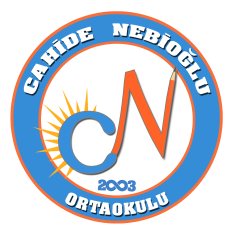 CAHİDE NEBİOĞLU ORTAOKULU2021-2022 EĞİTİM ÖĞRETİM YILI…………………………………………………….DERSİ…. SINIFLAR ….. DÖNEM ….. YAZILI SINAVICAHİDE NEBİOĞLU ORTAOKULU2021-2022 EĞİTİM ÖĞRETİM YILI…………………………………………………….DERSİ…. SINIFLAR ….. DÖNEM ….. YAZILI SINAVICAHİDE NEBİOĞLU ORTAOKULU2021-2022 EĞİTİM ÖĞRETİM YILI…………………………………………………….DERSİ…. SINIFLAR ….. DÖNEM ….. YAZILI SINAVIAdı            :CAHİDE NEBİOĞLU ORTAOKULU2021-2022 EĞİTİM ÖĞRETİM YILI…………………………………………………….DERSİ…. SINIFLAR ….. DÖNEM ….. YAZILI SINAVICAHİDE NEBİOĞLU ORTAOKULU2021-2022 EĞİTİM ÖĞRETİM YILI…………………………………………………….DERSİ…. SINIFLAR ….. DÖNEM ….. YAZILI SINAVICAHİDE NEBİOĞLU ORTAOKULU2021-2022 EĞİTİM ÖĞRETİM YILI…………………………………………………….DERSİ…. SINIFLAR ….. DÖNEM ….. YAZILI SINAVISoyadı     :CAHİDE NEBİOĞLU ORTAOKULU2021-2022 EĞİTİM ÖĞRETİM YILI…………………………………………………….DERSİ…. SINIFLAR ….. DÖNEM ….. YAZILI SINAVICAHİDE NEBİOĞLU ORTAOKULU2021-2022 EĞİTİM ÖĞRETİM YILI…………………………………………………….DERSİ…. SINIFLAR ….. DÖNEM ….. YAZILI SINAVICAHİDE NEBİOĞLU ORTAOKULU2021-2022 EĞİTİM ÖĞRETİM YILI…………………………………………………….DERSİ…. SINIFLAR ….. DÖNEM ….. YAZILI SINAVINO/ Sınıfı :CAHİDE NEBİOĞLU ORTAOKULU2021-2022 EĞİTİM ÖĞRETİM YILI…………………………………………………….DERSİ…. SINIFLAR ….. DÖNEM ….. YAZILI SINAVICAHİDE NEBİOĞLU ORTAOKULU2021-2022 EĞİTİM ÖĞRETİM YILI…………………………………………………….DERSİ…. SINIFLAR ….. DÖNEM ….. YAZILI SINAVICAHİDE NEBİOĞLU ORTAOKULU2021-2022 EĞİTİM ÖĞRETİM YILI…………………………………………………….DERSİ…. SINIFLAR ….. DÖNEM ….. YAZILI SINAVIAldığı Not:1234567891011121314151617181920